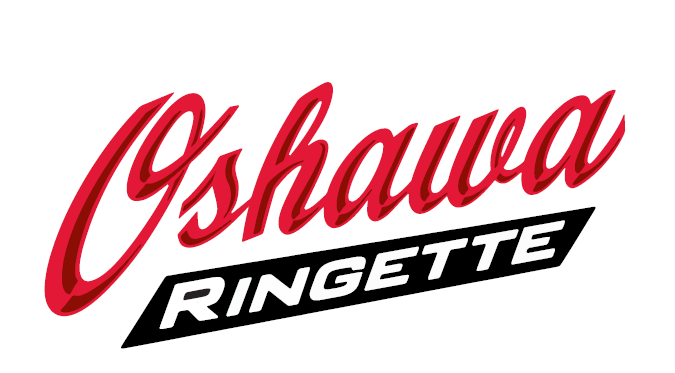 2022 - 2023 Refund PolicyRefunds will only be given with written requests. Please submit your request by email to the oshawastormpresident@gmail.comPlease allow approximately 3 weeks for processing from the time of notification.Refund ScheduleTeam fee refunds are handled at the team level.On or before September 14, 2022100 % of OSRA registration feeAfter September 15, 202280 % of OSRA registration feeAfter November 1, 202250% of OSRA registration feeAfter December 31, 2022No refund of OSRA registration fee